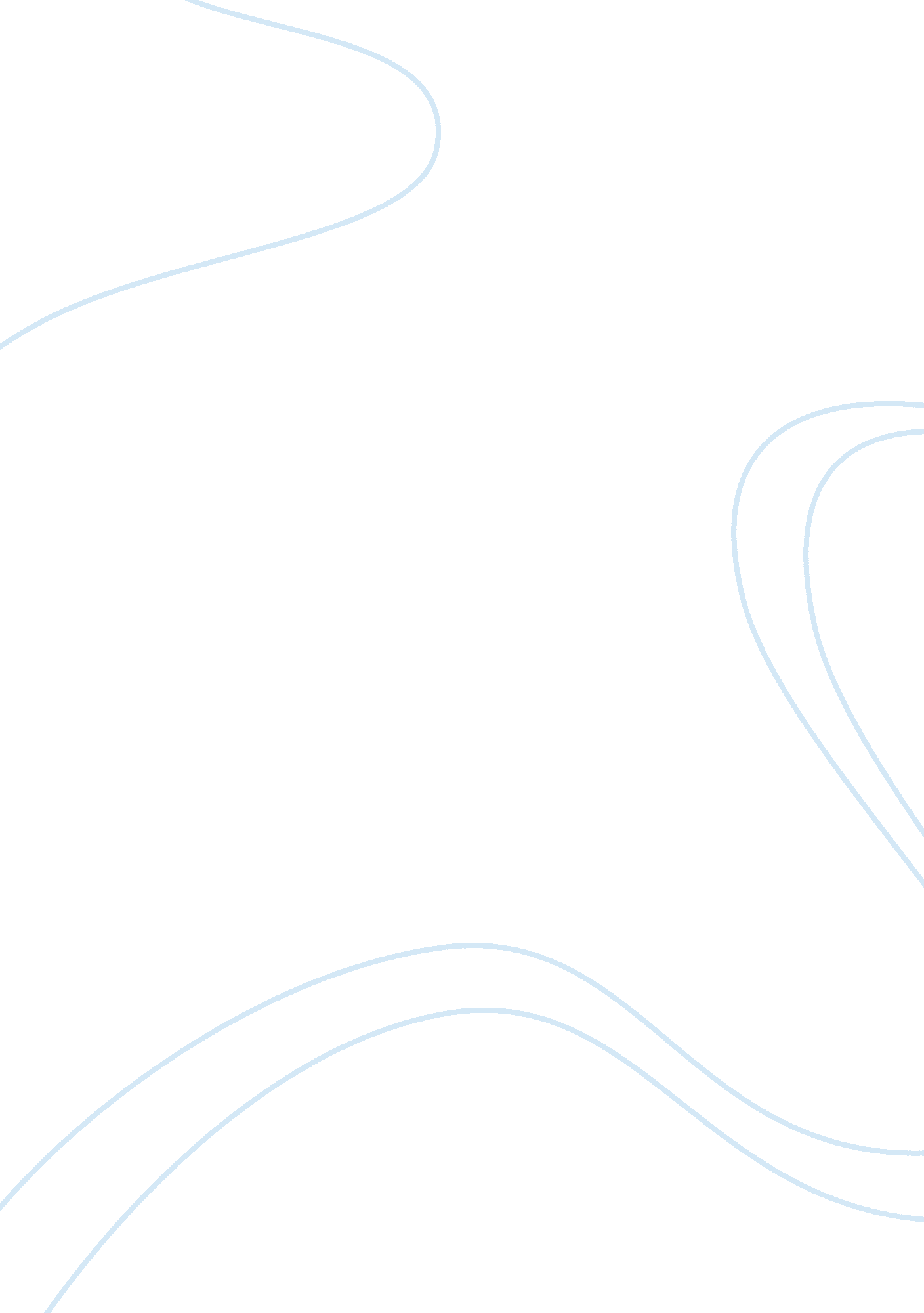 Satisfaction for food and services provided by mcdonalds commerce essay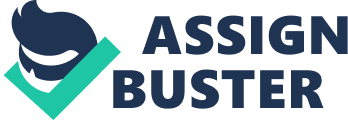 Presently, the universes largest fast-food eating house concatenation is McDonalds Corporation. In 1940, Dick and Mac McDonald was started their concern and open the first eating house in San Bernardino California. In 1948, the McDonald brothers were set a criterion of modern fast-food eating house with the debut of `` Speedee Service System '' . Now, McDonald 's has more than 20000 eating houses which can able to be found in 120 states around the universe, and about 80 % are franchises. ( Gross & A ; Forbes, 1996 ) `` Customer satisfaction is an incorporate index of public presentation, outlook, equity, affect and disconfirmation. '' ( Kimita, K. , Shimomura, Y. , Arai, T., 2009 ) Now a twenty-four hours, the of import cardinal component for a concern to success in a market place is client satisfaction. This is because the client is really of import for the administration or in the concern universe. Without any client, the concern can non last longer and will be face bankruptcy. In order to transport out this research, the research workers choose a subject sing the degree of client satisfaction for nutrient and services that provided by McDonald 's. 1. 2 Scope Customer satisfaction for nutrient and services that provided by McDonald 's. 1. 3 Problem statement In order to keep trade name trueness from the loyal clients and pull new possible consumers, McDonald 's demand to analyze the degree of client satisfaction for the nutrients and services it provide. McDonald 's can cognize the client gustatory sensation of the nutrient, from there McDonald 's can make some alterations to run into the client demands. This research is to cognize the nutrition fact and assortment of picks for the nutrient and the set repast. To cognize the services that provided by the staff of McDonalds is of import in this research. This is because a good service towards client can keep the client to see once more to the store. The illustration of the service like the courtesy, prompt and speedy service that the staffs need to supply to the client. Through this research, McDonalds can cognize their degree of advancement comparison with the great rivals - like KFC, A & A ; W, Burger King and etc, because all these fast nutrient eating houses functioning about similar nutrient like Burger, fried poulet and soft drinks. 1. 4 Research inquiry What are the factors that encourage client to dining in McDonald 's? How to better the nutrient and services in McDonald 's? 1. 5 nonsubjective To increase the client satisfaction when the client dining in McDonald 's To better the quality of nutrient and services in McDonald 's 1. 6 Research results The country that needs to better by the staff of McDonald 's is the attitude of niceness to the clients. Customer towards the cleanliness and the environment in the McDonald 's. McDonald 's will understand the demands and outlooks from the consumer through this research. After making this research, McDonald can cognize how to beef up their place in this fast-food concern. It was suggest that cleaner will be set to clean the wash room from normally one time in a twenty-four hours to twice in a twenty-four hours to do certain the cleanliness of wash room and will set sublimating system inside it. Suggest McDonald 's utilizing plantation oil or olive oil alternatively of normal oil to cook the nutrient because older group of clients are more concern about their organic structure good health. From this research, McDonald 's will cognize what are their strengths and failings in the fast-food concern. 1. 7 Restriction Since this research merely for McDonalds, this does non intend that the research consequences are the same for all of the fast-food eating houses. ( 595 words ) Undertaking 2. 0 literature reappraisal 2. 1 '' Modeling repurchase frequence and client satisfaction for fast nutrient mercantile establishments '' Harmonizing to Law et Al ( 2004 ) , they found out that in order can hold more satisfied and loyal client, company must understand the holding an impact of service quality and waiting clip on repurchase regularity and client satisfaction. The writers used a general additive theoretical account ( GLM ) to analyze the relationship between the waiting clip and the redemption frequence in fast nutrient operation. The consequences shows that the factors that influence the client return redemption frequence are nutrient quality, place handiness, environment, waiting clip and staff attitude. Besides that, the writers besides used polytomous logistic arrested development ( PLR ) theoretical account to quantify the categorical measuring of overall satisfaction. The consequences indicate that the significantly affect client satisfaction is nutrient quality, nutrient assortment, waiting clip and staff attitude. The writers believed that through this theoretical account can assist directors to understand the of import factor that influence client trueness every bit good as the satisfaction degree from the client in the fast nutrient industry. Besides that, it can assist the fast nutrient industry to do some betterments consequently. This article can assisting me have a better apprehension for my research subject at the same clip I can acquire the information sing the factor that influence the client return redemption frequence to the fast nutrient mercantile establishments. ( 208 words ) 2. 2 '' The influence of the quality of the physical environment, nutrient, and service on restaurant image, client perceived value, client satisfaction, and behavioural purposes '' Harmonizing to Ryu et Al ( 2012 ) , they found out that few tests have studied to place the effects and ancestors of image, particularly restaurant image in relation to the eating house experience. The writers used structural equation modeling ( SEM ) to at the same time analyze the structural relationships among the proposed concepts. The consequences show that the quality of the service, nutrient and physical environment were of import to determiners of restaurant image. In add-on, the quality of the nutrient and physical environment were of import to forecasters of client perceived value. The consequences resistant that client perceived value is surely an of import to determinant of client satisfaction. The client satisfaction is besides of import to forecaster of behaviour purposes. From the writers research of restriction and deductions, they found out the intent of the survey will assist researcher to understand the complex relationship among behavioral, client satisfaction, client perceived value, restaurant image, physical environment, service and nutrient to purposes in the eating house industry. From this article, I found out that the quality of the service, nutrient and physical environment are of import to determinant of the client satisfaction. These points are valuable and assisting to derive better apprehension of my research subject. ( 195 words ) 2. 3 '' Measuring client satisfaction in the fast nutrient industry: a cross-national attack '' Harmonizing to Gilbert et Al ( 2004 ) , they felt that in today 's ever-increasing globalisation of trade names and services, to go to to the satisfaction of their client in both domestically and abroad, need to hold service-oriented concerns. At the same clip, they besides need to transcend typical cultural unsimilarity from state to state. In this survey, the writers provide a cross-cultural comparing of the service satisfaction of fast nutrient concern in four English-speaking states. Based on the informations collected from client from five globally-franchised fast nutrient ironss, the writers are utilizing an earlier developed service satisfaction instrument. The research happening from the hereafter research support of this survey, the measure of cross-cultural service satisfaction among franchised services and trade names could help concern directors ' difficult work to measure the quality of the services. The factors that can do client satisfaction are proviso of courtesy, intervention received, the easiness to acquire aid, the security indoors and the security outside. The determination indicated that all these factors are of import for all over the states. They besides provide intersections countrywide boundaries and on a more practical footing and existent clip. Provision of courtesy, intervention received, the easiness to acquire aid, the security indoors and the security outside, all of these factors are of import for all the state. These points are really utile for me while I to garner my information. ( 224 words ) Undertaking 3. 0 Research Methodology 3. 1 Research Question What are the factors that encourage client to dining in McDonald 's? How to better the nutrient and services in McDonald 's? The ground for me to take the above inquiry is because I can cognize the factors that encourage client to dining in McDonalds, and McDonalds can farther better their nutrient or services in order can pull more new client at the same clip besides can keep the old client to dining in McDonalds. 3. 2 research attack Deductive Harmonizing to David ( 2009 ) , he stated that the deductive attack normally use in quantitative research and it was dominates. In that research workers are choose in progress which variables they will analyze and province their hypothesis to be lifeless, sometimes an experiment can happen out something non widely known or recognised earlier. Inductive Harmonizing to Andrews et Al ( 2005 ) , they stated that the inductive attack was utilizing by the research workers start with broad research inquiries instead than with a peculiar theory and/or testable hypotheses. The information was collected by the research worker and they will construct mid-range theories from the land up. These grounded theory informations and new informations aggregation is invariably altering and revising. I am utilizing the deductive attack for my research. This is because I need to garner batch of general information to make this research. This deductive attack can assist me transforms the general theory into a peculiar hypotheses in order for me to turn out and prove whether is right or incorrect. 3. 3 research scheme Exploratory research Harmonizing to Krishnaswami and Satyaprasad ( 2010 ) they defined explorative research `` is preliminary survey of an unfamiliar job about which the research worker has little or no cognition. It normally takes the signifier of a pilot survey '' . I will utilize explorative research to look into my research subject. The ground is when I do this research I will trust on the secondary research and besides necessitate my class mate to assist me for pilot on my questionnire. 3. 4 quantitative / qualitative informations Quantitative Data Harmonizing to Joyce and David ( 2012 ) , they stated that the quantitative information is numerical informations are come from spreadsheets, databases or log files. Qualitative Data Harmonizing to Dembkowski and Lloyd ( 1995 ) , they stated that the qualitative information is non-numeric informations that come from entering, hive awaying, coding, categorising, seeking and recovering and sum uping informations. I am looking for the qualitative informations to make my research. This is because in order me to garner information about my research subject, I need to make seeking from cyberspace, diary or book. 3. 5 informations aggregation method In order me to make my research I will utilize primary and secondary beginnings to roll up the information. The primary beginnings are to happen five respondents to assist me fly my questionnaire. These five respondents are from Segi College Kuala Lumpur and all of them are my class mate. The ground I choose my class mate is because they rare understand about this topic. I believe the consequence that they are give to me are appropriate than other people. I will garner my information by seeking in cyberspace, diary or book. I besides refer to the research worker study sing this subject. All these are my secondary beginnings for me to roll up my informations. 3. 6 ethical issues The ethical issue that I need to see in transporting out this research is all the information that I collected must be confidential and will non give to the 3rd party. Besides that, I besides need to be honest to describe my informations, consequence or methods. ( 556 words ) Undertaking 4. 0 questionnaire design 4. 1 research inquiry What are the factors that encourage client to dining in McDonald 's? How to better the nutrient and services in McDonald 's? 4. 2 screen missive `` The degree of client satisfaction for nutrient and services provided by McDonalds '' Beloved Respondents, I am a pupil from University of Greenwich in BA ( HONS ) Business Management ( BABM ) under coaction of Segi College Kuala Lumpur. I am making this research is to undertaken fulfillment of the demand from my university. The undermentioned statements and inquiries are strictly for my academic survey to look into `` The degree of client satisfaction for nutrient and services provided by McDonalds '' . All the information that provided by you will be kept in private and confidentially and will non give to the 3rd party. It is merely to be used for my research intent. Your sort cooperation will be high appreciated. Thank you Yours dependably, Loke Siow Kuan 4. 3 original questionnaires Pilot by: _________________ This peculiar questionnaire is designed to acquire the response from the client to study `` The Level of Customer Satisfaction for Food and Services Provided by McDonalds '' Please tick ( a? s ) whichever relevant: - Age a-? Under 15 a-? 15 - 30 a-? 31 - 45 a-? 46 and above Gender a-? Male a-? Female Race a-? Chinese a-? Indian a-? Malay a-? Others Marital Status a-? Single a-? Married a-? Divorced a-? Widowed Occupation a-? Student a-? Private Sector Worker a-? Government Sector Worker a-? Self employ Monthly income degree a-? Less than RM1000 a-? RM1001 - RM2000 a-? RM2001 - RM3000 a-? RM3000 and above Number of clip ( s ) you visit to McDonald 's in a hebdomad a-? 1 - 2 a-? 3 - 4 a-? 5 - 6 a-? More than 6 Section B: Information about client satisfaction for nutrient and services Servicess The staff served the nutrient precisely as you ordered it? a-? Yes a-? No The staff provided prompt and speedy service to you? a-? Yes a-? No The staffs are ever willing to assist you? a-? Yes a-? No The staffs made you feels comfy when you covering with them? a-? Yes a-? No The staffs are courtesy to you? a-? Yes a-? No Food Very Satisfied Satisfied Impersonal Dissatisfied Very Disgruntled The nutrient pleasingness The nutrient nutrition The assortment of nutrient in the bill of fare The pricing of value tiffin bundle The pricing of the breakfast bundle Factor to promote client dining in McDonald 's Very Satisfied Satisfied Impersonal Dissatisfied Very Disgruntled The pricing of the nutrient The location of the McDonald 's. The environment in the McDonald ' The Wi-Fi in the McDonald 's The cleanliness in the McDonald 's 